Történelem8. ab10. hét, 2020. május 18-22.Tárgyalásos forradalom MagyarországonMostantól olyan időszakról szóló leckék következnek, amelyek nagyon közel vannak napjainkhoz. Ha megkérdezed szüleidet, nagyszüleidet, hogy meséljenek neked erről az időszakról, biztosan mindegyiküknek lesznek emlékei.Ez egy nagyon hosszú lecke. Szeretnék neked segíteni azzal, hogy a fejezetek lényegét röviden összefoglaltam. Ez alapján talán jobban el tudsz igazodni a szövegben. 1.Az MSZMP színeváltozásaiAz első leckében arról olvashatsz, hogyan szűnt meg 1989-ben az MSZMP, és hogyan született belőle egy új párt, az MSZP. 2. A temetés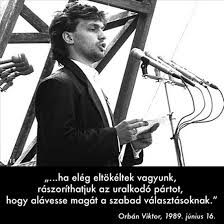 Szó van benne Nagy Imre és mártírtársainak újratemetéséről, a szertartásról, amit a budapesti Hősök terén tartottak. Ha a neten rákeresel, láthatod a fiatal Orbán Viktort, mert nagy feltűnést keltett a beszéde. 3. A határnyitásOlvashatsz egy olyan fontos eseményről, amellyel Magyarország beírta nevét a világtörténelembe: hozzájárultunk a két Németország újjáegyesítéséhez azzal, hogy megnyitottuk a keletnémet menekültek előtt a határt nyugat felé. 4. A harmadik Magyar Köztársaság: jogállamVégül 1989. október 23-án (jelkép maga a dátum is, az 1956-os forradalom napja) az ideiglenes köztársasági elnök, Szűrös Mátyás kikiáltotta a harmadik Magyar Köztársaságot. Ezek után döntöttünk arról, hogy Magyarországon köztársasági elnököt is választunk majd. 5. Választások. A felelős kormány Az országgyűlési választásokról olvashatsz, ami most, neked, talán már unalmas, de kérlek, próbáld úgy nézni, hogy ez történelmi jelentőségű esemény volt.A miniszterelnök Antall József lett, a köztársasági elnök Göncz Árpád. Hazánk életében hosszú idő után végre az a párt kapott hatalmat és alapíthatott kormányt, amit a többség választott meg. Koalíciós kormány alakult, a hozzá legközelebb álló két párttal kezdtek kormányzásba.Kérlek, figyelmesen jegyzeteld ki a rendszerváltó pártok rövidítését és nevét. (pl.: MDF: Magyar Demokrata Fórum, egyszer már tanultuk: 142. oldal)Ezzel gyakorlatilag megtörtént a RENDSZERVÁLTÁS.6. Nemzeti identitásAz új állam kihirdette az új nemzeti ünnepeket. Megállapodtak az új címerről. HÁZI FELADAT:
1. Az én fenti jegyzeteim alapján próbálj magadnak egy saját jegyzetet készíteni a füzetedbe. 2. Akinek van lehetősége, ezt a filmet nézze meg. Ezúttal nem adok kérdéseket, csak figyeljétek a képeket, hallgassátok a történeteket. https://www.youtube.com/watch?v=Ol_HymqUC34(Magyarország Története 45. rész - A Harmadik Magyar Köztársaság)Az interneten nézegess más képeket, utánanézhetsz az eseményeknek is. Írásbeli nincs. Elég egy szülői igazolás. A leckét meg kell tanulni, hamarosan számonkérés! Jó tanulást! Zsuzsa néni